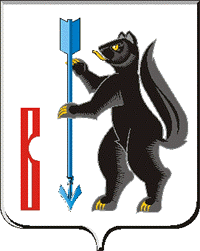 ГЛАВА ГОРОДСКОГО ОКРУГА ВЕРХОТУРСКИЙП О С Т А Н О В Л Е Н И Еот 03.03.2023г. № 10г. Верхотурье  О проведении публичных слушаний по внесению изменений в Правила землепользования и застройки городского округа Верхотурский В целях соблюдения прав человека на благоприятные условия жизнедеятельности, прав и законных интересов правообладателей земельных участков и объектов капитального строительства, руководствуясь статьями 51, 33, 39 Градостроительного кодекса Российской Федерации, статьями 14, 28 Федерального закона от 06 октября 2003 года № 131-ФЗ «Об общих принципах организации местного самоуправления в Российской Федерации», Положением «О порядке организации и проведения публичных слушаний в городском округе Верхотурский», утвержденным Решением Думы городского округа Верхотурский от 20.06.2012 г. № 38, Уставом городского округа Верхотурский,ПОСТАНОВЛЯЮ:1. Назначить с 28 марта по 22 апреля 2023 года в отделе архитектуры и градостроительства Администрации городского округа Верхотурский, расположенном по адресу: г. Верхотурье, ул. Советская, 8 проведение публичных слушаний о внесении изменений в Правила землепользования и застройки городского округа Верхотурский в части изменения части границ                  в территориальной зоне развития застройки (индекс ЗРЗ) на зону производственных объектов III класса санитарной опасности (индекс П-2)                        по адресу:   городской округ Верхотурский, поселок Привокзальный,                                          ул. Леспромхозная, дом 3а, строение 1(проходная, нежилое здание);городской округ Верхотурский, поселок Привокзальный,                                          ул. Леспромхозная, дом 3а, строение 2 (котельная, нежилое здание).2.Уполномочить Комиссию по подготовке проекта Правил землепользования и застройки городского округа Верхотурский на проведение публичных слушаний по вопросу внесения изменений в Правила землепользования и застройки городского округа Верхотурский в части                                                    изменения части границ в территориальной зоне развития застройки                        (индекс ЗРЗ), на зону производственных объектов III класса санитарной опасности (индекс П-2) по адресу: городской округ Верхотурский, поселок Привокзальный,                                           ул. Леспромхозная, дом 3а, строение 1 (проходная, нежилое здание);городской округ Верхотурский, поселок Привокзальный,                                          ул. Леспромхозная, дом 3а, строение 2 (котельная, нежилое здание).        3.Провести открытое заседание рассмотрения вопросов по внесению изменений в Правила землепользования и застройки городского округа Верхотурский 22 апреля 2023 года в 16.00 часов. Местом проведения заседания по рассмотрению данных вопросов определить зал заседаний Администрации городского округа Верхотурский, расположенный по адресу: г. Верхотурье, ул. Советская, 4.  4.Опубликовать настоящее постановление в информационном бюллетене «Верхотурская неделя» и разместить на официальном сайте городского округа Верхотурский.  5.Контроль исполнения настоящего постановления оставляю за собой. Глава городского округа Верхотурский                                                   А.Г. ЛихановОповещение о проведении публичных слушаний Администрацией городского округа Верхотурский, Комиссией по подготовке проекта Правил землепользования и застройки городского округа Верхотурский с 28 марта 2023 года по 22 апреля 2023 года проводятся публичные слушания по вопросу внесения изменений в Правила землепользования и застройки городского округа Верхотурский в части изменения части границ в территориальной зоне развития застройки (индекс ЗРЗ), на  зону производственных объектов III класса санитарной опасности (индекс П-2)                      по адресу:   городской округ Верхотурский, поселок Привокзальный,                                          ул. Леспромхозная, дом 3а, строение 1 (проходная, нежилое здание);городской округ Верхотурский, поселок Привокзальный,                                          ул. Леспромхозная, дом 3а, строение 2 (котельная нежилое здание).С проектом внесения изменений в Правила землепользования и                       застройки городского округа Верхотурский можно ознакомиться                                    с 28 марта 2023 года по 22 апреля 2023 года в отделе архитектуры и                                      градостроительства Администрации городского округа Верхотурский по адресу: г. Верхотурье, ул. Советская 8, а также на официальном сайте городского округа Верхотурский в информационно-телекоммуникационной сети                        «Интернет» по адресу: http://adm-verhotury.ru/, в разделе «Градостроительная деятельность».Открытое собрание участников публичных слушаний состоится в зале заседаний Администрации городского округа Верхотурский                                          22 апреля 2023 года в 16.00 часов, по адресу: г. Верхотурье,                                      ул. Советская,4.Прием предложений и замечаний по проекту, для включения их                          в протокол публичных слушаний, осуществляется по адресу: г. Верхотурье, ул. Советская 8, Комиссией по подготовке проекта Правил землепользования и застройки городского округа Верхотурский, тел.  8(34389)2-27-01.